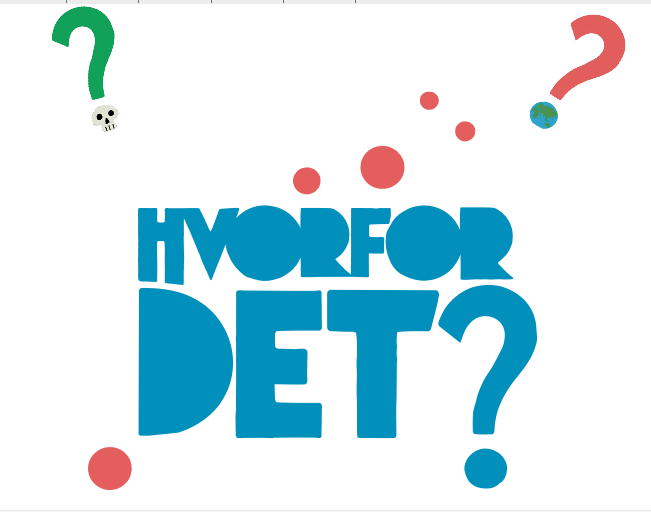 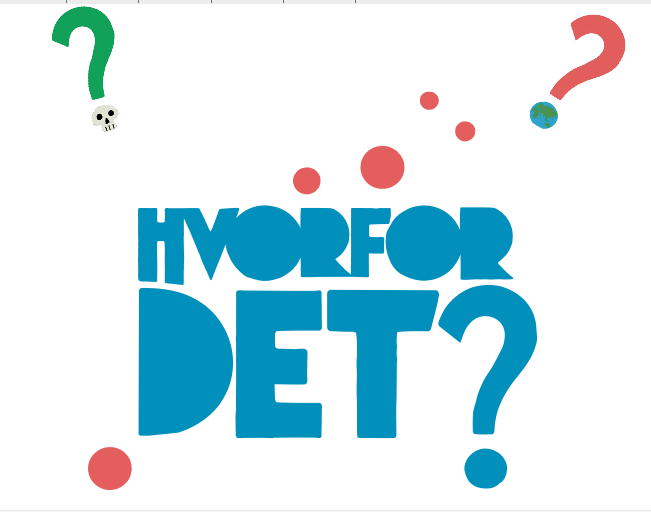 16:00Dommerne går rundt.                        Foreldre kan vente i kantina. 16:30Suppe og kaker i kantina17:00Utstillingen åpen for alle17:30Siste frist for å stemme på publikumspris.  Stemmesedler leveres ved inngangen. 18:00Utdeling av diplomer ved dommerne18:20Publikumspris ved Christopher Hall           og AnissaOppryddingKate Alice FurøyKate Alice FurøyProsjektleder Nysgjerrigper Prosjektleder Nysgjerrigper Prosjektleder Nysgjerrigper Norges forskningsrådArnfinn MidtbøenArnfinn MidtbøenSamfunnsforsker Samfunnsforsker Samfunnsforsker Akademiet for yngre forskere (AYF)Magnus AronsenMagnus AronsenForsker på hjerteForsker på hjerteForsker på hjerteOUS, AYFGudrun ØstbyGudrun ØstbyFredsforsker Fredsforsker Fredsforsker PRIO, AYFHerdis HøllelandHerdis HøllelandForsker på gamle ting  Forsker på gamle ting  Forsker på gamle ting  Norsk institutt for kulturminneforskningSigurd Hunstad Sigurd Hunstad VitenskapslærerVitenskapslærerVitenskapslærerVitenparken på ÅsRannei Solbak SimonsenRannei Solbak SimonsenVitenskapslærerVitenskapslærerVitenskapslærerTeknisk museumTina Shagufta KornmoTina Shagufta KornmoLege og politiker        Lege og politiker        Lege og politiker        BærumUzma DhillonUzma DhillonLærerLærerLærerUrduskolenSigrun ReisætherSigrun ReisætherVitenskapslærerVitenskapslærerVitenskapslærerEngineerium3-1Benjamin, Niclas, Casper og YvonneBenjamin, Niclas, Casper og YvonneNår blir bæsjen hard eller myk? Når blir bæsjen hard eller myk? Når blir bæsjen hard eller myk? 3-2KhalidKhalidHvilket monster er skumlest?Hvilket monster er skumlest?Hvilket monster er skumlest?3-3Yashi og Ella KYashi og Ella KHvilken frukt tåler mest?Hvilken frukt tåler mest?Hvilken frukt tåler mest?3-4Una-Marie og TheaUna-Marie og TheaHvordan smaker McDonalds mat?Hvordan smaker McDonalds mat?Hvordan smaker McDonalds mat?3-5Sunita, Ayla og CindySunita, Ayla og CindyHvilken kake blir høyest?Hvilken kake blir høyest?Hvilken kake blir høyest?3-6Martinas, Marcus og MohamedMartinas, Marcus og MohamedHvor langt går flyet?Hvor langt går flyet?Hvor langt går flyet?3-7Sara M, Selma A og AaraviSara M, Selma A og AaraviHva gjør folk lykkeligst? Hva gjør folk lykkeligst? Hva gjør folk lykkeligst? 3-8Khalil, Yennumgham og AlishamKhalil, Yennumgham og AlishamHvilket papirfly flyr lengst? Hvilket papirfly flyr lengst? Hvilket papirfly flyr lengst? 3-9SelmaSelmaHvilken muffins smaker best?Hvilken muffins smaker best?Hvilken muffins smaker best?3-10Sofia og TheoSofia og TheoHvilket egg knuser mest? Hvilket egg knuser mest? Hvilket egg knuser mest? 3-11Ella, Sigrid og BellaElla, Sigrid og BellaHvilken tyggis smaker lengst? Hvilken tyggis smaker lengst? Hvilken tyggis smaker lengst? 3-12Edvard, Christoffer, Aleksa og Lac KhaiEdvard, Christoffer, Aleksa og Lac KhaiHvor mye beskyttelse trenger et egg for å ikke knuse?Hvor mye beskyttelse trenger et egg for å ikke knuse?Hvor mye beskyttelse trenger et egg for å ikke knuse?3-13Istabraq, Amina og ImanIstabraq, Amina og ImanHvor mange ganger blunker man i minuttet? Hvor mange ganger blunker man i minuttet? Hvor mange ganger blunker man i minuttet? 3-14Mina og JanneMina og JanneHvilken sopp er giftig?Hvilken sopp er giftig?Hvilken sopp er giftig?3-15Myriam og VictoriaMyriam og VictoriaHvilken frukt tåler mest?Hvilken frukt tåler mest?Hvilken frukt tåler mest?4-1Elena og FrøydisElena og FrøydisHvilken ball spretter høyest?Hvilken ball spretter høyest?Hvilken ball spretter høyest?4-2Junia, Vera og MariangelJunia, Vera og MariangelHvilken muffins smaker best?Hvilken muffins smaker best?Hvilken muffins smaker best?4-3Selin og EmmaSelin og EmmaHvilken mat stinker mest når den er råtten?Hvilken mat stinker mest når den er råtten?Hvilken mat stinker mest når den er råtten?4-4Sara A og ElianaSara A og ElianaHvilken mat smaker best?Hvilken mat smaker best?Hvilken mat smaker best?4-5Aisha, Iva og Sara SAisha, Iva og Sara SHva smaker best, pannekake med iskrem eller pannekake med sjokolade?Hva smaker best, pannekake med iskrem eller pannekake med sjokolade?Hva smaker best, pannekake med iskrem eller pannekake med sjokolade?4-6Sundus, Ruth Mary og SilavSundus, Ruth Mary og SilavHvilken tyggis smaker best?Hvilken tyggis smaker best?Hvilken tyggis smaker best?4-7Ayoub og MarcusAyoub og MarcusHvilken mentos får brusen til å bruse mest?Hvilken mentos får brusen til å bruse mest?Hvilken mentos får brusen til å bruse mest?4-8Ayman, Sajjan og LinusAyman, Sajjan og LinusHvilket godteri er best?Hvilket godteri er best?Hvilket godteri er best?4-9Nabil og EliasNabil og EliasHviken is er best?Hviken is er best?Hviken is er best?4-10Christian og EivindChristian og EivindChristian og EivindHvilket papirfly flyr lengst?Hvilket papirfly flyr lengst?